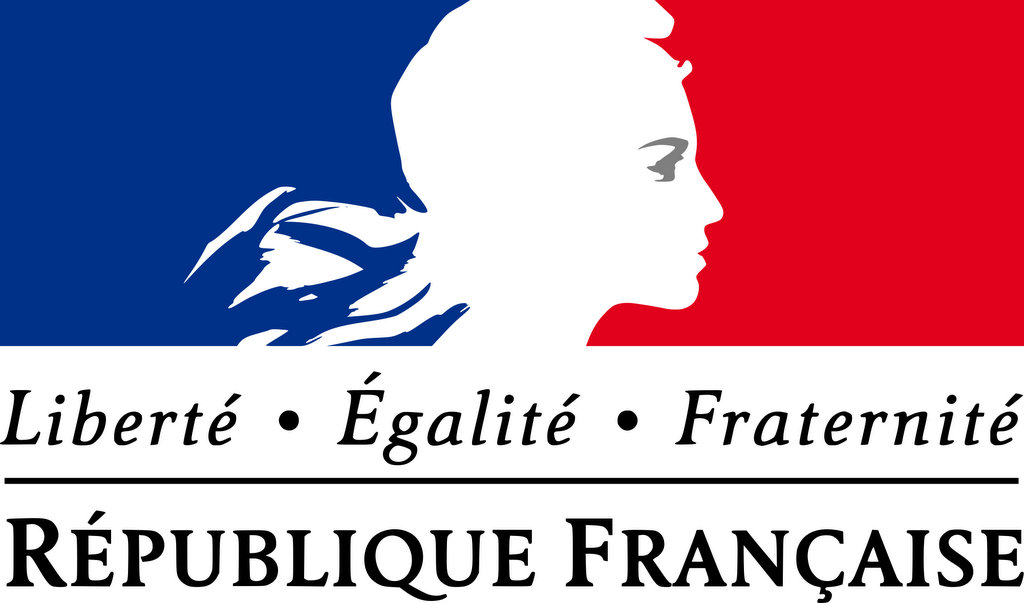 MINISTÈRE DE L’AGRICULTURE ET DE L’ALIMENTATIONDIRECTION RÉGIONALE DE L’ALIMENTATION, DE L’AGRICULTURE ET DE LA FORÊTSERVICE RÉGIONAL DE LA FORMATION ET DU DÉVELOPPEMENTPAYS DE LA LOIREDOSSIER DE DEMANDE D’HABILITATIONMISE EN ŒUVRE DES UNITÉS CAPITALISABLESDate prévisionnelle de début de la formation : _ _/_ _/_ _ _ DIRECTION RÉGIONALE DE L’ALIMENTATION, DE L’AGRICULTURE ET DE LA FORÊTSERVICE RÉGIONAL DE LA FORMATION ET DU DÉVELOPPEMENTPAYS DE LA LOIREDOSSIER DE DEMANDE D’HABILITATIONMISE EN ŒUVRE DES UCPartie 1	Formulation de la demande d’habilitation 		- Présentation synthétique du projet		- Note d’opportunité		- Délibération du Conseil d’Administration de l’organisme de formation 			demandeurPartie  2	Présentation du dispositif d'évaluation prévisionnel		- Démarche globale de la logique d’évaluation		- Plan d’évaluation prévisionnel		- Situations d’évaluation	Partie 3	Présentation du dispositif de formation			- Organisation globale de la formation			- Démarche de positionnement des candidats et d ‘individualisation des 				parcours			- Formation en milieu professionnelPartie 4	Présentation des modules à l’initiave du centre :		- Unités d'adaptation régionale à l'emploi 	(UCARE)Partie 5	Moyens mobilisés			- Equipe pédagogique			- Plateaux techniques			- Partenariats		Autres documents à fournir sur demande  de la DRAAF/DAAF PARTIE  1 Formulation de la demande d'habilitationNom du centre de formation : Adresse postale  :Adresse courriel : N° de téléphone  :     Nom du directeur du centre  :  Nom du site de formation :Adresse du site de formation :Nom de la personne référente pour la demande d'habilitation :Adresse courriel:AVIS du conseil d'administration : joindre obligatoirement les extraits des procès-verbaux du conseil d'administration datés et signés (actes des délibérations)1.2/ Note d’opportunité justifiant le projet d’ouverture de formation Cette note a pour objectif d’étayer le projet en le justifiant : Pourquoi cette formation ?, Lien avec le projet d’établissement ? Quels acteurs demandeurs et-ou impliqués ? Situation du marché du travail ? Données relatives à la relation emploi-formation, ,aux débouchés, aux emplois visés, aux perspectives d’insertion, à l’offre de formation similaire existantePARTIE 2 Présentation du dispositif prévisionnel d’évaluation Cette partie a pour objectif de présenter la stratégie qui a guidé l’équipe pédagogique  dans  l’élaboration du dispositif d’évaluation : de la prise en compte du référentiel de certification jusqu’à l’élaboration des situations d’évaluation en passant par l’analyse des situations de travail et la prise en compte des éventuels acquis antérieurs des candidats (Validation des acquis académiques). A fournir en annexe : Plan d’évaluation : Document prévisionnel qui sera soumis ultérieurement au jury pour agrémentPrésentation des situations d’évaluation au regard des capacités visées, nombre et nature des épreuves envisagées, organisation des évaluations en milieu professionnel, remédiationsPrise en compte des acquis antérieurs (VAA) et du positionnement : présentation du dispositifs , des outils et des modalités de mise en œuvre pour allègement du parcours de certificationPARTIE 3  Présentation du dispositif de formationLe centre présente ici l’organisation pédagogique retenue pour le déploiement de la formation. Cette partie peut être complétée par tout autre élément auquel le centre de formation jugerait utile de faire référence ou de joindre en annexe.3.1/ Organisation de la formation au Centre :- Durée totale de la formation :- Durée en centre de formation : - Lieux de formation :- Public visé- Stratégie de formation par alternance : objectifs du référentiel confiés au centre de formation. Répartition horaire de la formation par module, par discipline3.2/ Organisation des périodes en entreprise- Planning d’alternance- Typologie des entreprises ciblées pour l’accueil des apprenants- Relation avec les professionnels des entreprises d’accueil- Outil de liaison mis en place- Architecture et Stratégie de formation par alternance : objectifs du référentiel confiés à l’entreprise d’accueil- Actions de formation en situation de travail3.3/ Conditions d’entrée en formation- Processus et outil de positionnement du candidat avant l’entrée en formation- Modalités d’individualisation spécifiques proposées (adaptation de parcours, formation ouverte / à distance, dispositif d’entrées et sorties permanentes…) :PARTIE 4 Présentation de / des UCAREL’UCARE permet l’adaptation du diplôme national à des configurations d’activités ou d’emplois qui ne sont pas exploitées ou prises en compte dans le référentiel national. Toutes les UCARE proposées dans le cadre du dossier de l’habilitation par le centre de formation devront être présentées selon les indications données par le référentiel du diplôme concerné ainsi que, le cas échéant, les documents complémentaires au référentiel de diplôme.Les UCARE proposées par le centre de formation sont présentées dans le dossier d’habilitation. Elles doivent par ailleurs avoir été choisies dans le répertoire national des UCARE afin d’être validées.Cf Note de service DGER/SDPFE/2020-275 Publiée le 11-05-2020 PARTIE 5  MOYENS MOBILISES Cette dernière partie présente les moyens humains et matériels que le centre prévoit mobiliser pour mettre en œuvre la formation pour laquelle il sollicite l’habilitation. L’organisme démontre ses compétences dans le secteur professionnel visé : plateaux techniques, partenariats professionnels, expériences de formations dans le secteur, réseaux de maîtres de stage, de maîtres d’apprentissage, expertise technique de l’équipe pédagogique,5.1/ Equipe pédagogique* Formateur permanent, coordonnateur, intervenant, vacataire.** «Formation UC : agrément à la conduite du dispositif d’évaluationNombre total d’heures de la formation :Pourcentage des heures dispensées par des formateurs répondant aux exigences de niveau de diplôme :Le cas échéant, formateurs mobilisés dans le cadre de partenariats (sous-traitance, co-traitance)* Formateur permanent, coordonnateur, intervenant, vacataire.** «Formation UC : agrément à la conduite du dispositif d’évaluation5.2/ Equipements pédagogiquesPréciser les moyens techniques dédiés à la formation et aux apprenants :- Plateaux techniques du centre- Autres lieux de mises en situation- Matériels spécifiques :- Ressources pédagogiques :5.3/ Autres partenariatsProfessionnels mobilisés pour contribution au fonctionnement des jurys permanents U.C. organisés par la DRAAFNom : …………………	Prénom : …………………..			Structure : ………………….Nom : …………………	Prénom : …………………..			Structure : ………………….Nom du centre de formation demandeur de l’habilitation : Intitulé complet du diplôme ou du Certificat :option :spécialité :Voie de formationPar la voie de l’apprentissage  Par la voie de la formation continueDemande d’habilitationPremière demande     Renouvellement (date de la 1ère habilitation) : _ _/_ _/_ _ _ _Cadre réservé à l'administrationDate de réception du dossier par la DRAAF : Date d'envoi de l'accusé de réception du dossier par la DRAAF : Numéro d'enregistrement par le SRFD :1.1/ PRESENTATION SYNTHETIQUE DU PROJET  ( 30 lignes maximum ) : Nom et prénom et fonction*Diplôme obtenu Formation pédagogiqueExpérience professionnelle(durée, nature)Volume horaire dispenséPourcentage d’heures dispensées Domaine d’intervention Date d’obtention de l’attestation de suivi
de la formation UC **Nom et prénom et fonction*Diplôme obtenu Formation pédagogiqueExpérience professionnelle(durée, nature)Volume horaire dispenséPourcentage d’heures dispensées Domaine d’intervention Date d’obtention de l’attestation de suivi
de la formation UC **PartenairesObjet du partenariatModalités Contractualisation oui / non (1)